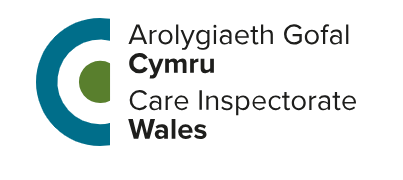 Archwiliad Sicrwydd gan AGC Allwch chi ein helpu ni gyda'n gwaith?Tîm o arolygwyr ydym ni sy'n edrych ar sut mae pobl yn cael eu helpu a’u hamddiffyn a sut maen nhw’n derbyn gofal yn yr ardal lle'r ydych yn byw.Mae arolygwyr eisiau gweld beth sy'n gweithio’n dda a beth allai weithio'n well i bobl sydd angen help a diogelwch gan yr awdurdod lleol a’r bwrdd iechyd lleol.Rydym eisiau gwybod beth yw eich barn am y cymorth a roddwyd i chi a pha mor dda y mae gweithwyr proffesiynol yn gweithio gyda'i gilydd i'ch helpu.Gallai arolygwyr:Cwrdd ar y cyfrifiadur, ar y ffôn neu yn wyneb-i-wyneb i siarad am y cymorth rydych yn ei dderbyn.Gofyn a fyddech chi'n hapus i gwblhau arolwg byr.Mae arolygwyr yna i weld sut rydych yn cael eich helpu - nid ydyn nhw am gadw llygad arnoch chi. Nid oes rhaid i chi rannu gwybodaeth bersonol gyda nhw.Dim os nad ydych eisiau cymryd rhan. Byddwch yn cael eich holi cyn unrhyw gyfarfod os ydych yn fodlon i'r arolygwr fod yna neu siarad â chi. Rydyn ni eisiau clywed eich barn ond chi biau’r dewis - gallwch ddweud 'dim diolch' ar unrhyw adeg.Mae'r hyn yr ydych yn ei ddweud wrthym yn breifat, heblaw bod yr arolygwr yn credu eich bod chi neu rywun arall yn cael eich niweidio. Os oes rhaid i ni ddweud wrth rywun arall am yr hyn rydych wedi’i ddweud, byddwn yn dweud wrthoch chi cyn gynted â phosib. Gweler ein Hysbysiad Preifatrwydd ar https://arolygiaethgofal.cymru/sut-rydym-yn-defnyddioch-gwybodaeth-bersonol   Byddwn yn dweud wrth uwch-reolwr y gwasanaethau cymdeithasol am yr hyn rydym wedi’i glywed fel eu bod yn gallu meddwl am sut i wella'r gwasanaethau maen nhw’n eu darparu. Bydd yr arolygydd yn gallu dweud wrthoch chi sut i wneud hyn, neu gallwch chi:Ysgrifennu atom: Arolygiaeth Gofal CymruSwyddfeydd Llywodraeth CymruSarn MynachCyffordd LlandudnoConwyLL31 9RZ

Ffoniwch ni:0300 790 0126Anfon e-bost atom:AGC.AwdurdodLleol@llyw.cymru  Defnyddio ein gwefan:www.arolygiaethgofal.cymru